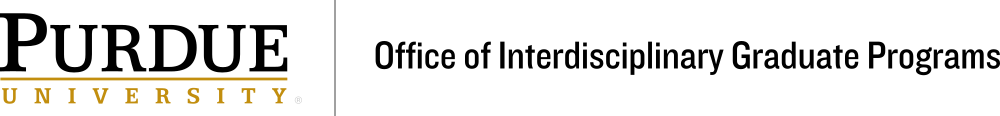 Human Rights Studies (HRS)ApplicationA student in the HRS has to be enrolled in one of the participating departments at Purdue University.  Please note that two signatures (applicant, Major Professor) are required for the application to be submitted for review.   Please submit a scanned copy to the Human Rights Program through Prof. Klein-Pejšová‘s office via email: rkleinpe@purdue.eduPUID: 	                                                             	DOB:              /	/            	Gender:	           Male              Female              OtherLast Name:	First Name:	Email:                                                             @purdue.eduFirst Semester Enrolled at Purdue: 		Expected Graduation Term: 			Home Department:	Advisor: 	Degree:       MS        Ph.D.Campus Address: 		Phone #: 	Citizenship Status:                      U.S. Citizen                                  U.S. Permanent Resident                                InternationalOnly U.S. Citizens and Permanent Residents should complete the following. Please check all that apply:          Race:                          African American/Black                Asian-American               White, Non-Hispanic                          Pacific Islander                               Hispanic; Latino (a)          Native American; Alaskan Native                           Other (please specify): ____________________________Prefer not to respond (*State and federal laws pertaining to civil rights require the University to report ethnic data.  Only U.S. Citizens and permanent residents should complete this section. Applicants who select “Other” should specify ethnic status in the space provided. Applicants who choose to submit this application without ethnic data should select the "Prefer Not to Respond" option.)Signatures for Submission:                 Signature of Student	                                            Date			        Signature of Major Professor		DateHuman Rights Studies ProgramWest Lafayette, IN 47907, (765) 494-4276, rkleinpe@purdue.edu